Western Australia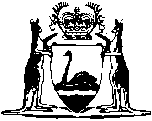 Sluicing and Dredging for Gold Act 1899		This Act was repealed by the Mining Act 1978 s. 3(1)(a) (No. 107 of 1978) as at 1 Jan 1982.		There are no Word versions of this Act, only PDFs in the Reprinted Acts database are available.